School Admissions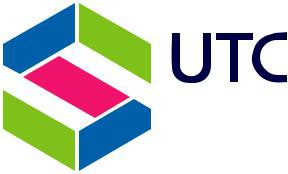 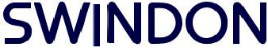 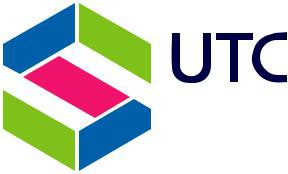 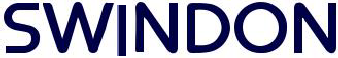 UTC Swindon Bristol Street Swindon WiltshireSN1 5ETUTC SWINDON YEAR 10 APPLICATION FORMPlease complete this form using block capitals and return to:UTC Swindon Bristol Street Swindon WiltshireSN1 5ETTel: 01793 207921Email: dlee@utcswindon.co.ukSurname	ForenameGender (male/female)	Date of birthParent/carer email address	Parent/carer telephoneHome addressPostcodeSchool attendedAre you or your parent/guardian here on a student visa?	Yes	NoIf yes please specify country of residenceHave you been a resident in England for three years prior to enrolment? Yes	NoIf no please specify country of residenceQualifications achieved/to be achieved (please included all qualifications)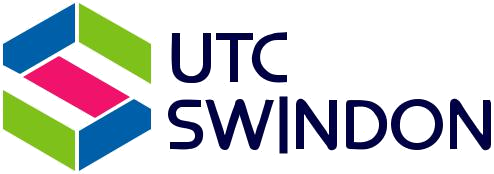 If yes, please indicate any of the following categories that apply to you so that we can assess your support needs at UTC Swindon. All information will be treated in the strictest confidence.If you have ticked any of the above please provide detailsEqual opportunities monitoringPlease complete the following information accurately to help UTC Swindon comply with the Equality Act 2010 and ensure that you are treated fairly. All information is confidential, seen by limited number of staff and our reporting mechanisms guarantee data protection.White: English/Welsh/Northern Irish/British	Irish	Gypsy or Irish TravellerAny other White BackgroundMixed/multiple ethnic group: White and Black Caribbean	White and Black African	White and AsianAny other mixed/multiple ethnic backgroundAsian/Asian British: Indian	Pakistani	Bangladeshi	ChineseAny other Asian backgroundBlack/African/Caribbean/ Black British: African	CaribbeanAny other Black/ African/Caribbean backgroundOther ethnic group: Arab	Any other ethnic groupConfirmation of Application by Student: I agree that, solely for the purpose of supporting my application, UTC Swindon may exchange information with my school, the police and other agencies in order to assess my suitability for certain courses. To the best of my knowledge the information I have provided is accurate.I wish to become a full-time student in Year 10 at UTC Swindon. To the best of my knowledge all the information given on this form is correct. If accepted, I agree to abide by the regulations of UTC Swindon including its smoking, drugs and IT policies.This information you provide will be entered onto UTC Swindon’s student record system. The form will be held in a locked filing/archive room for a period of seven years before being destroyed. If you require access to this form whilst you are at UTC Swindon please contact 01793 207920. UTC Swindon may process personal information from this form or other data from you or other people while you are a learner. This information will be processed for any purposes in connection with your studies, for health and safety reasons and any other legitimate reasonSUBJECT (INCLUDING LEVEL) EG. MATHS GCSEACTUALPREDICTEDDATESUBJECT (INCLUDING LEVEL) EG. MATHS GCSEGRADEGRADEDATEAsperger’s syndromeDyslexiaDyspraxiaMedical conditionMental health difficultyMobility/wheelchair userTemporary disabilityModerate learning difficultyDyscalculiaSevere learning difficultyDeaf/hearing impairmentAutism spectrum disorderVisual impairmentOtherSignatureDate